CURRICULUM SUPPORT WORKER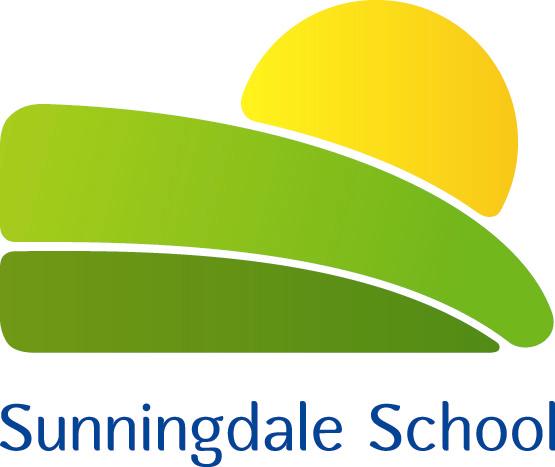 PERSON SPECIFICATIONLEVEL 2APPLICATION SHOULD NOT EXCEED 2 SIDES A4CURRICULUM SUPPORT WORKERPERSON SPECIFICATIONLEVEL 2APPLICATION SHOULD NOT EXCEED 2 SIDES A4CURRICULUM SUPPORT WORKERPERSON SPECIFICATIONLEVEL 2APPLICATION SHOULD NOT EXCEED 2 SIDES A4AREAESSENTIAL CRITERIAMETHOD OF ASSESSMENTQUALIFICATIONSTRAINING/EXPERIENCENNEB certificate or equivalentNVQ Level 3B TECH (Child care and Education)QUALIFICATIONSTRAINING/EXPERIENCEExperience of supporting pupils with severe and profound learning difficultiesSKILLS/KNOWLEDGEAbility to assist in delivering an appropriate curriculum that enables children to be active learnersSKILLS/KNOWLEDGEAbility to monitor individual needs and record pupil responses/achievement.SKILLS/KNOWLEDGEUse specialist knowledge to support pupils with specific ‘needs’.SKILLS/KNOWLEDGEThe ability to make and select appropriate resources to support individual pupilsSKILLS/KNOWLEDGEA knowledge of how to differentiate the curriculum to support pupils of different ages and abilitiesSKILLS/KNOWLEDGEAbility to encourage and support parents in promoting their children’s learningSKILLS/KNOWLEDGEAbility to maintain effective strategies for dealing with those pupils who have challenging behaviourSKILLS/KNOWLEDGEAbility to work effectively within a multi-disciplinary teamSKILLS/KNOWLEDGEAn ability to maintain good working relationships with pupils, parents, staff and other professionalsSKILLS/KNOWLEDGEAn understanding of how ICT can be used to support pupil learningSKILLS/KNOWLEDGEAn ability to promote and safeguard all childrenOTHER REQUIREMENTSA willingness and ability to work in all areas of the schoolOTHER REQUIREMENTSEvidence of a commitment to further professional developmentOTHER REQUIREMENTSFlexible and committed  